АДМИНИСТРАЦИЯ ДНЕПРОВСКОГО СЕЛЬСКОГО ПОСЕЛЕНИЯНОВОДУГИНСКОГО РАЙОНА СМОЛЕНСКОЙ ОБЛАСТИПОСТАНОВЛЕНИЕот «25» марта  2020 года    № 9В соответствии с Налоговым кодексом Российской Федерации, руководствуясь Уставом Днепровского сельского поселения Новодугинского района Смоленской области, в целях повышения эффективности предоставления налоговых льгот по местным налогам Администрация Днепровского сельского поселения Новодугинского района Смоленской области п о с т а н о в л я е т:1. Внести в постановление №95 от 29.12.2015 «Об утверждении Порядка и Методики оценки эффективности предоставленных (планируемых к предоставлению) налоговых льгот по местным налогам» следующие изменения:1.1. Абзац 2 подпункта 1.1. пункта 1 дополнить словами «инвесторов, реализующих одобренные инвестиционные проекты муниципального образования»2. Настоящее постановление вступает в силу с момента его подписания и распространяет свое действие на правоотношения, возникшие с 01.01.2019 года.3. Настоящее постановление разместить  на официальном сайте Администрации муниципального образования «Новодугинский район» Смоленской области в разделе Днепровское сельское поселение в информационно-телекоммуникационной сети Интернет. Контроль за исполнением постановления оставляю за собой.Глава муниципального образованияДнепровское сельское поселениеНоводугинского района Смоленской области                                        А.И.Хлестакова			О внесении изменений в Порядок  оценкиэффективности предоставленных (планируемых       к        предоставлению) налоговых   льгот по  местным   налогам 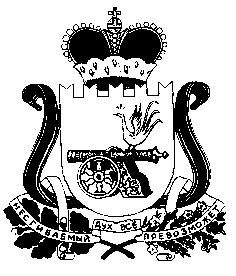 